Spread the word about ISOPP no-fee membership!Email text available at: https://www.isopp.org/membership/spread-word-about-no-fee-membership Social Media post #1 and image: #ISOPPnofee is launched! To advance the new ISOPP 10-year strategic vision and our mission to progress oncology pharmacy globally, costs to join ISOPP are now eliminated as a barrier, and membership is available to all pharmacy professionals. Follow @‌ISOPPorg for more news. Join here: https://www.isopp.org/member-benefits 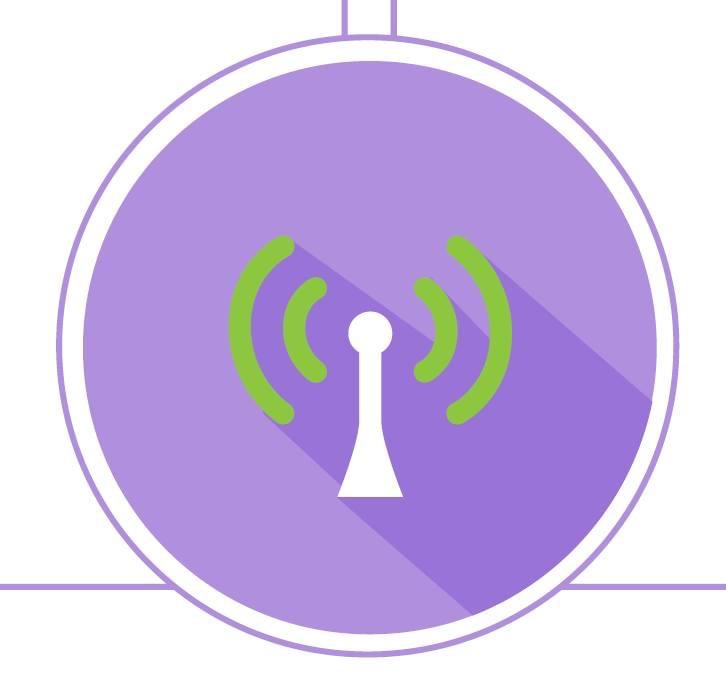 Newsletter post:Effective as of January 1, 2024, there is no fee for ISOPP membership for all existing and new members regardless of country. No-fee membership will allow all oncology pharmacy practitioners to join our supportive network, participate in education, and build capacity. By breaking down financial barriers to access valuable resources, ISOPP members will benefit from increased collaboration, engagement, and support to participate in educational programs, advance the profession, conduct research, publish leading articles, have complimentary access to The Journal of Oncology Pharmacy Practice (JOPP), and share best practices within the global oncology pharmacy community. ISOPP is delighted to announce these exciting and innovative changes, and we encourage you to join us in spreading the word to your colleagues and oncology pharmacy network through conversations, emails and social media using #ISOPPnofeeSocial Media post #2: Have you heard of #ISOPPnofee yet? Join ISOPP and as a pharmacy professional member you will have a chance to win one of three FREE International Symposium registrations for ISOPP25. T&Cs apply, visit https://www.isopp.org/communication/isopp-news/2023/isopp-member-update#free. Follow @ISOPPorg to hear more ISOPP news and updates. Join here: https://www.isopp.org/member-benefits